AKPORUERE DAVID17/ENG03/010CIVIL ENGINEERING1a) Methods of levellingHeight of collimation systemAdvantagesIt is rapid as it involves few CalculationThere are two checks on the accuracy of RL calculation  This system is suitable for longitudinal leveling where number of intermediate sightsVisualization is not necessary regarding the nature of the groundDisadvantagesThere is no check on the RL of the intermediate sightErrors in the intermediate RLs cannot be detected.   Rise and fall systemAdvantagesThere is a check on the RL of the intermediate pointsErrors in the intermediate RLs can be detected as all the points are correlatedThere are three checks on the accuracy of RL calculationThis system is suitable where there are no intermediate sightsDisadvantagesIt is laborious involving several calculations.Visualization is necessary regarding the nature of the ground1b)RL=110+matric No.=110+10=120HC=RL+BSHC(1)=120+0.711=120.771RL=HC-FSRL(1)=120.771-1.52=119.251HC(2)=119.251+0.802=120.053RL(2)=120.053-2.311=117.742RL(3)=120.053-1.990=118.063HC(3)=118.063+3.580=121.643RL(4)=121.643-1.220=120.423RL(5)=121.643-3.675=117.968RL(6)=121.643-4.020=117.623HC(4)=117.623+2.408=120.031RL(7)= 120.031-0.339=119.692RL(8)= 120.031-0.157=119.874HC(5)=120.654+0.780=120.654RL(9)= 120.654-1.535=119.119RL(10)= 120.654-1.955=118.699RL(11)= 120.654-2.430=118.224RL(12)= 120.654-2.985=117.669RL(13)= 120.654-3.480=117.174HC(6)=118.329+1.155=118.329RL(14)= 118.329-1.960=116.369RL(15)= 118.329-2.365=115.964RL(16)= 118.329-3.640=114.689HC(7)=114.689+0.935=115.624RL(17)= 115.624-1.045=114.579RL(17)= 115.624-1.630=113.994RL(17)= 115.624-2.545=113.079Check==R.L at first point-R.L at last point         =6.921=6.921 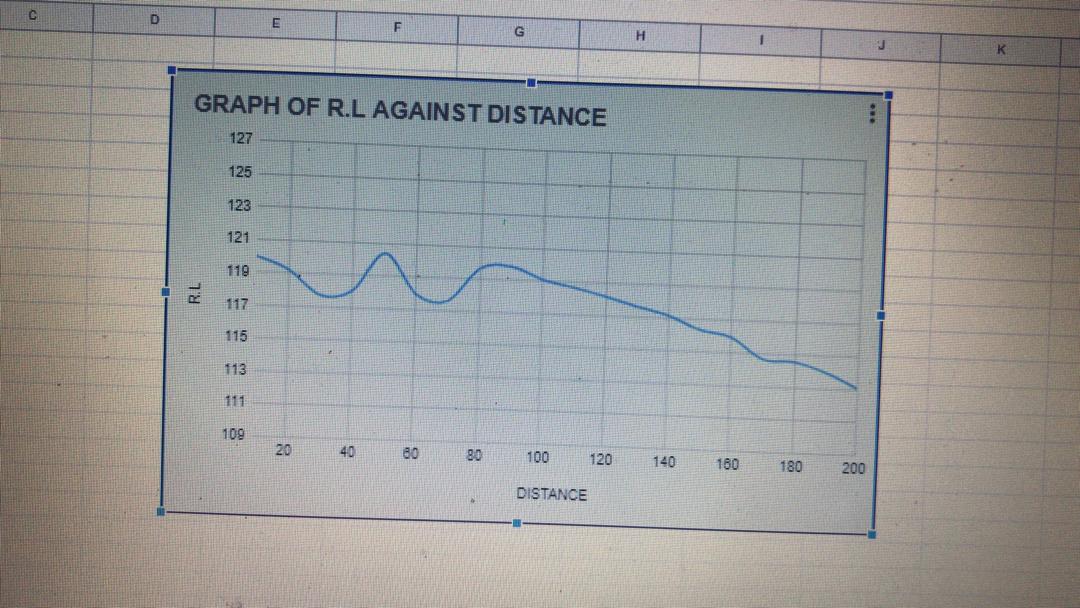 QUESTION 2Using Mid-ordinate rule:A=hd h1= =1.325mh2= =3.225mh3= =3.775mh4= =4.2mh5= =4.125mh6= =4.3mh7= =5.4mh8= =5.9mh9= =5.925m38.175md=30mA== A= Using average ordinate ruleA=n=9d=3041.2mA=A=Using trapezoidal ruleA=A=A=A=Using Simpson's ruleNote: Last offset was removed because number of offsets were evenCalculating for last offset using trapezoidal ruleA=Therefore 2bi.Contour lines crosses a ridge or a valley at right angle. If the higher values are inside the bend or loop in the contour it represent a ridge and if the higher values are outside the bend it represents a valley.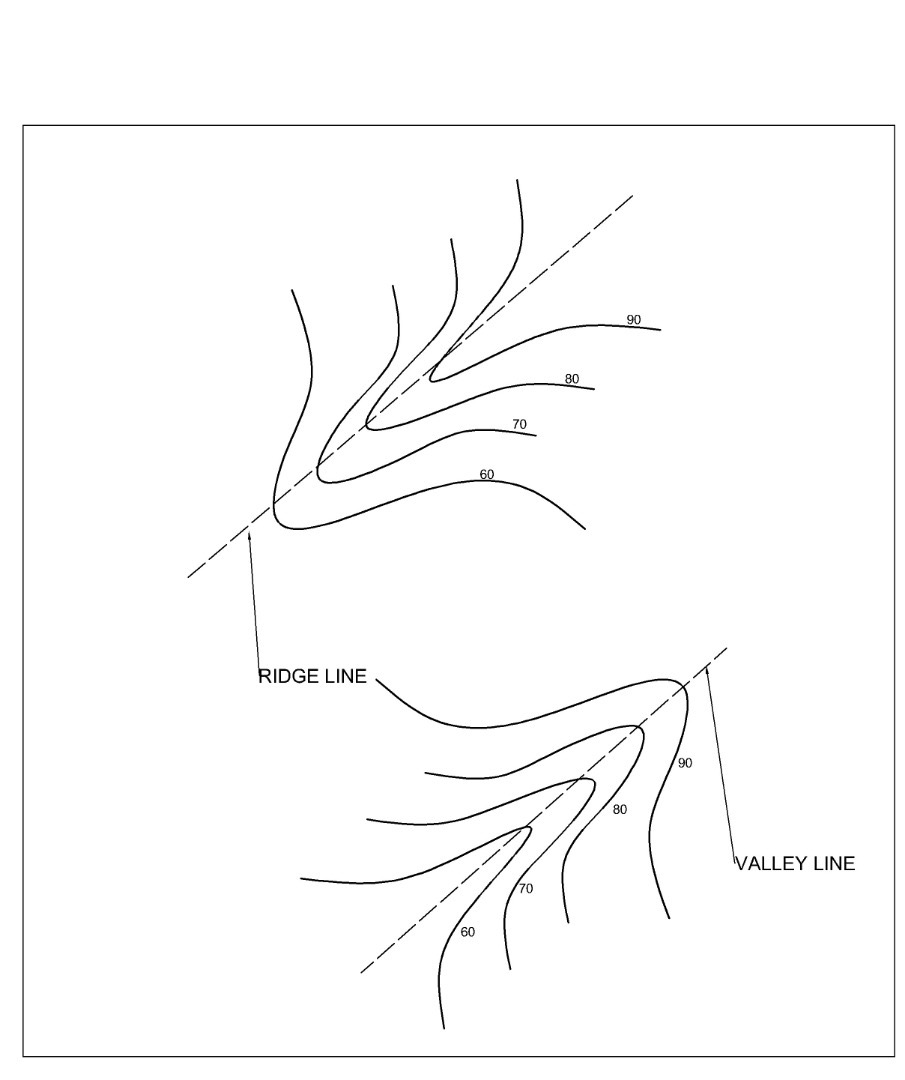 2bii. Contours lines cannot end anywhere but close on themselves either within or outside the limit of the map.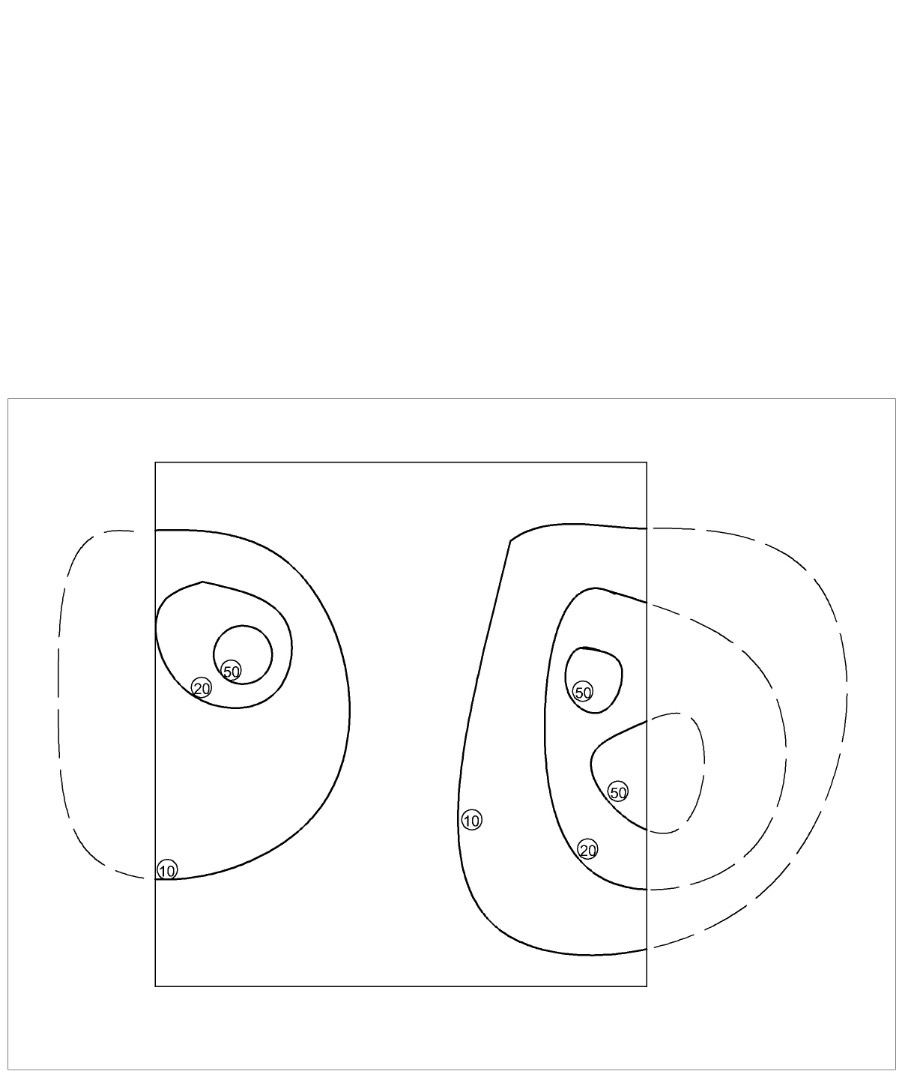  2biii Contour lines cannot merge or cross one another on a map except in the case of an overhanging cliff.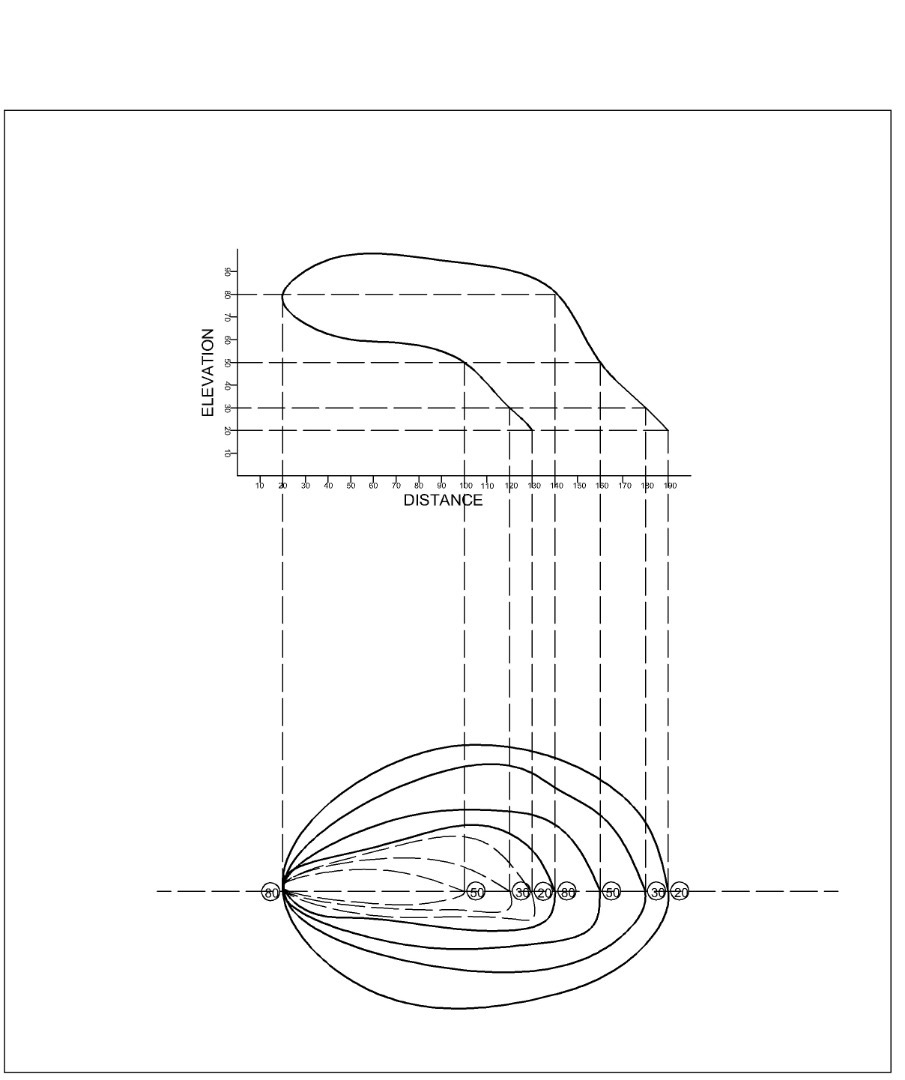 2biv.Contours do not run into one another except in the case of a vertical cliff .in this case ,several contours concide, and the horizontal equivalent becomes zero.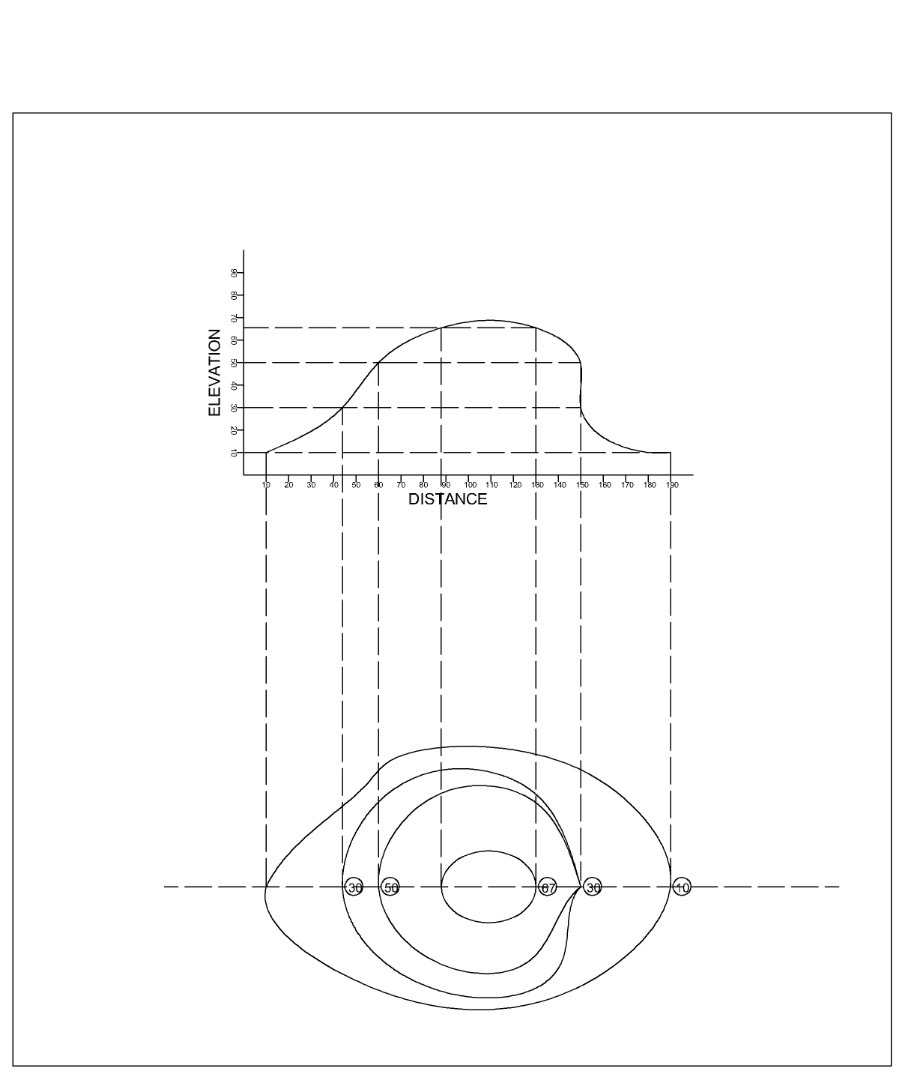 B.SI.SF.SH OF CR.LDISTANCEREMARKS0.771120.7711200RL0.8021.52120.053119.25110CP2.311117.742203.5801.990121.643118.06330CP1.220120.423403.675117.968502.4084.020120.031117.62360CP0.339119.692800.7800.157120.654119.87490CP1.535119.1191001.955118.6991102.430118.2241202.985117.6691301.1553.480118.329117.174140CP1.960116.3691502.365115.9641600.9353.640115.624114.689170CP1.045114.5791801.630113.9941902.545113.079200=10.431=17.352Chainage(m)0306090120150180210240270Offset length(m)02.653.803.754.653.605.005.806.105.85